Plenario de la Plataforma Intergubernamental Científico-Normativa sobre Diversidad Biológica y Servicios de los EcosistemasNoveno período de sesionesBonn (Alemania), 3 a 9 de julio de 2022Tema 11 del programa provisional*Organización de los trabajos del Plenario; fechas y lugares de celebración de los futuros períodos de sesiones del PlenarioOrganización de los trabajos del Plenario y fechas y lugares de celebración de los futuros períodos de sesiones del Plenario		Nota de la Secretaría		IntroducciónEn la decisión IPBES-8/3, el Plenario de la Plataforma Intergubernamental Científico-Normativa sobre Diversidad Biológica y Servicios de los Ecosistemas (IPBES) decidió que el décimo período de sesiones del Plenario se celebraría en abril o mayo de 2023. En el mismo documento, decidió aceptar con aprecio el ofrecimiento del Gobierno de los Estados Unidos de América de acoger el décimo período de sesiones del Plenario en Madison (Wisconsin, Estados Unidos de América), siempre y cuando se consiguiera concertar un acuerdo con el país anfitrión.En la sección I de la presente nota figura información sobre la organización del décimo período de sesiones del Plenario, mientras que en la sección II se ofrece información sobre su 11º período de sesiones. En la nota de la Secretaría relativa a los proyectos de decisión del noveno período de sesiones del Plenario (IPBES/9/1/Add.2) figura un proyecto de decisión sobre estas cuestiones.	I.	Organización del décimo período de sesiones del PlenarioDe acuerdo con la decisión IPBES-8/3, el décimo período de sesiones del Plenario está programado para celebrarse en Madison (Wisconsin, Estados Unidos de América), en abril o mayo de 2023, siempre y cuando se consiga concertar un acuerdo con el país anfitrión. En la decisión IPBES-8/3, el Plenario solicitó a la Secretaria Ejecutiva que concertara y firmara un acuerdo con el Gobierno de los Estados Unidos de América como país anfitrión del décimo período de sesiones del Plenario lo antes posible y de conformidad con las normas y los procedimientos pertinentes de las Naciones Unidas. La Secretaría se ha puesto en contacto con el Gobierno de los Estados Unidos para tratar este asunto. El programa del décimo período de sesiones del Plenario incluirá el examen de la evaluación temática de las especies exóticas invasoras. También incluirá el examen de las nuevas solicitudes, aportaciones y sugerencias relativas al programa de trabajo de la IPBES que se habrán recibido en respuesta a la solicitud que se hará tras el noveno período de sesiones del Plenario, de conformidad con el párrafo 2 de la decisión IPBES-7/1. Además, se invitará al Plenario a examinar los mandatos y planes de trabajo revisados de los equipos de tareas de la IPBES para el período entre sesiones 2023-2024. Durante el décimo período de sesiones se celebrarán también elecciones ordinarias para integrar la Mesa. En el anexo I de la presente nota figura un proyecto de programa provisional del décimo período de sesiones del Plenario.Está previsto que el décimo período de sesiones del Plenario se celebre a lo largo de seis días. En el anexo II de la presente nota figura un proyecto de organización de los trabajos del décimo período de sesiones elaborado sobre la base del proyecto de programa provisional. Se invita al Plenario a que proporcione orientación sobre la organización de su décimo período de sesiones y a que solicite a la Secretaría que tenga en cuenta esta orientación a la hora de ultimar el programa provisional y la organización de los trabajos del período de sesiones. 	II.	Organización del 11º período de sesiones del PlenarioSe sugiere que el 11º período de sesiones del Plenario se celebre en octubre de 2024. Un lapso de tiempo más largo entre los períodos de sesiones 10º y 11º permitiría al Grupo Multidisciplinario de Expertos y a la Mesa seleccionar a los miembros de los equipos de tareas de la IPBES, y permitiría que estos equipos comenzaran su labor; proporcionaría un plazo suplementario para la evaluación temática de los vínculos entre la diversidad biológica, el agua, la alimentación y la salud (evaluación de los nexos), así como la evaluación temática de las causas subyacentes de la pérdida de la diversidad biológica y los factores determinantes del cambio transformador y las opciones para hacer realidad la Visión 2050 para la Diversidad Biológica (evaluación del cambio transformador), que sería ventajoso para compensar la complejidad de las evaluaciones y las difíciles condiciones de trabajo causadas por la pandemia de enfermedad por coronavirus (COVID-19); y permitiría que los ciclos presupuestarios anuales de la IPBES estuvieran más alineados con los períodos entre sesiones.Teniendo en cuenta el plazo suplementario necesario para la organización de los períodos de sesiones del Plenario debido a la persistencia de la pandemia de COVID-19, el Plenario tal vez deseará aprobar una decisión en su noveno período de sesiones sobre el lugar de celebración de su 11º período de sesiones. A abril de 2022, la Secretaría no había recibido propuestas de acogida del 11º período de sesiones. Se alienta a los miembros que tengan intención de ofrecerse para acoger el período de sesiones a que informen a la Secretaría de esa intención y presenten una propuesta oficial tan pronto como sea posible, preferiblemente antes de la apertura del noveno período de sesiones del Plenario. Se espera que el programa del 11º período de sesiones del Plenario incluya el examen de la evaluación de los nexos, la evaluación del cambio transformador y el informe de análisis inicial de una segunda evaluación mundial de la diversidad biológica y los servicios de los ecosistemas, entre otros temas. En el anexo III de la presente nota figura un proyecto de programa provisional del 11º período de sesiones del Plenario.Está previsto que el 11º período de sesiones del Plenario se celebre a lo largo de siete días. En el anexo IV de la presente nota figura un proyecto de organización de los trabajos del 11º período de sesiones elaborado sobre la base del proyecto de programa provisional.Anexo IProyecto de programa provisional del décimo período de sesiones del Plenario de la Plataforma Intergubernamental Científico-Normativa sobre Diversidad Biológica y Servicios de los EcosistemasApertura del período de sesiones.Cuestiones de organización:Aprobación del programa y organización de los trabajos;Estado de la composición de la Plataforma; Elección de la Mesa.Admisión de observadores.Credenciales de los representantes.Informe de la Secretaria Ejecutiva sobre la ejecución del programa de trabajo renovable hasta 2030.Arreglos financieros y presupuestarios de la Plataforma.Evaluación de los conocimientos:Evaluación temática de las especies exóticas invasoras; Colaboración con el Grupo Intergubernamental de Expertos sobre el Cambio Climático.Creación de capacidad, fortalecimiento del fundamento de los conocimientos y apoyo a las políticas.Aumento de la eficacia de la Plataforma.Solicitudes, aportaciones y sugerencias de elementos adicionales del programa de trabajo renovable de la Plataforma hasta 2030.Organización de los trabajos del Plenario; fechas y lugares de celebración de los futuros períodos de sesiones del Plenario.Adopción de decisiones y aprobación del informe del período de sesiones.Clausura del período de sesiones.Anexo IIProyecto de organización de los trabajos del décimo período de sesiones del Plenario de la Plataforma Intergubernamental Científico-Normativa sobre Diversidad Biológica y Servicios de los EcosistemasAnexo IIIProyecto de programa provisional del 11º período de sesiones del Plenario de la Plataforma Intergubernamental Científico-Normativa sobre Diversidad Biológica y Servicios de los EcosistemasApertura del período de sesiones.Cuestiones de organización:Aprobación del programa y organización de los trabajos;Estado de la composición de la Plataforma; Elección de la Mesa.Admisión de observadores.Credenciales de los representantes.Informe de la Secretaria Ejecutiva sobre la ejecución del programa de trabajo renovable hasta 2030.Arreglos financieros y presupuestarios de la Plataforma.Evaluación de los conocimientos:Evaluación temática de los vínculos entre la diversidad biológica, el agua, la alimentación y la salud;Evaluación temática de las causas subyacentes de la pérdida de la diversidad biológica y los factores determinantes del cambio transformador y las opciones para hacer realidad la Visión 2050 para la Diversidad Biológica;Informe de análisis inicial de una segunda evaluación mundial de la diversidad biológica y los servicios de los ecosistemas; Colaboración con el Grupo Intergubernamental de Expertos sobre el Cambio Climático.Creación de capacidad, fortalecimiento del fundamento de los conocimientos y apoyo a las políticas.Aumento de la eficacia de la Plataforma.Organización de los trabajos del Plenario; fechas y lugares de celebración de los futuros períodos de sesiones del Plenario.Adopción de decisiones y aprobación del informe del período de sesiones.Clausura del período de sesiones.Anexo IVProyecto de organización de los trabajos del 11º período de sesiones del Plenario de la Plataforma Intergubernamental Científico-Normativa sobre Diversidad Biológica y Servicios de los EcosistemasNACIONES 
UNIDAS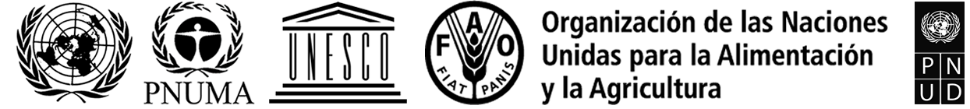 BESIPBES/9/13IPBES/9/13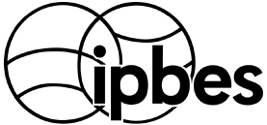 Plataforma Intergubernamental 
Científico-Normativa sobre 
Diversidad Biológica y Servicios 
de los EcosistemasDistr. general 
8 de abril de 2022Español
Original: inglésDistr. general 
8 de abril de 2022Español
Original: inglésHorarioDía 0Día 1Día 2Día 2Día 3Día 3Día 4Día 4Día 5Día 5Día 68.00 a 10.00 Consultas regionales/ consultas con los interesadosConsultas regionalesConsultas regionalesConsultas regionalesConsultas regionalesConsultas regionalesConsultas regionalesConsultas regionalesConsultas regionalesConsultas regionalesConsultas regionales10.00 a 10.30 Consultas regionales/ consultas con los interesadosPlenarioTemas 1, 2, 3, 4 y 5Grupo de trabajo ITema 7 a)Evaluación de las especies exóticas invasorasGrupo de trabajo IITema 8Equipos de tareasPlenarioPlenarioGrupo de trabajo ITema 7 a)Evaluación de las especies exóticas invasorasGrupo de trabajo IITema 8Equipos de tareasGrupo de trabajo IITema 9Aumento de la eficaciaGrupo de contactoTema 6PresupuestoPlenario10.30 a 11.00 Consultas regionales/ consultas con los interesadosPlenarioTemas 1, 2, 3, 4 y 5Grupo de trabajo ITema 7 a)Evaluación de las especies exóticas invasorasGrupo de trabajo IITema 8Equipos de tareasPlenarioPlenarioGrupo de trabajo ITema 7 a)Evaluación de las especies exóticas invasorasGrupo de trabajo IITema 8Equipos de tareasGrupo de trabajo IITema 9Aumento de la eficaciaGrupo de contactoTema 6PresupuestoPlenario11.00 a 11.30 Consultas regionales/ consultas con los interesadosPlenarioTemas 1, 2, 3, 4 y 5Grupo de trabajo ITema 7 a)Evaluación de las especies exóticas invasorasGrupo de trabajo IITema 8Equipos de tareasPlenarioPlenarioGrupo de trabajo ITema 7 a)Evaluación de las especies exóticas invasorasGrupo de trabajo IITema 8Equipos de tareasGrupo de trabajo IITema 9Aumento de la eficaciaGrupo de contactoTema 6PresupuestoPlenario11.30 a 12.00 Consultas regionales/ consultas con los interesadosPlenarioTemas 1, 2, 3, 4 y 5Grupo de trabajo ITema 7 a)Evaluación de las especies exóticas invasorasGrupo de trabajo IITema 8Equipos de tareasGrupo de trabajo ITema 7 a)Evaluación de las especies exóticas invasorasGrupo de trabajo ITema 7 a)Evaluación de las especies exóticas invasorasGrupo de trabajo ITema 7 a)Evaluación de las especies exóticas invasorasGrupo de trabajo IITema 8Equipos de tareasGrupo de trabajo IITema 9Aumento de la eficaciaGrupo de contactoTema 6PresupuestoPlenario12.00 a 12.30 Consultas regionales/ consultas con los interesadosPlenarioTemas 1, 2, 3, 4 y 5Grupo de trabajo ITema 7 a)Evaluación de las especies exóticas invasorasGrupo de trabajo IITema 8Equipos de tareasGrupo de trabajo ITema 7 a)Evaluación de las especies exóticas invasorasGrupo de trabajo ITema 7 a)Evaluación de las especies exóticas invasorasGrupo de trabajo ITema 7 a)Evaluación de las especies exóticas invasorasGrupo de trabajo IITema 8Equipos de tareasGrupo de trabajo IITema 9Aumento de la eficaciaGrupo de contactoTema 6PresupuestoPlenario12.30 a 13.00 Consultas regionales/ consultas con los interesadosPlenarioTemas 1, 2, 3, 4 y 5Grupo de trabajo ITema 7 a)Evaluación de las especies exóticas invasorasGrupo de trabajo IITema 8Equipos de tareasGrupo de trabajo ITema 7 a)Evaluación de las especies exóticas invasorasGrupo de trabajo ITema 7 a)Evaluación de las especies exóticas invasorasGrupo de trabajo ITema 7 a)Evaluación de las especies exóticas invasorasGrupo de trabajo IITema 8Equipos de tareasGrupo de trabajo IITema 9Aumento de la eficaciaGrupo de contactoTema 6PresupuestoPlenario13.00 a 13.30Consultas regionales/ consultas con los interesados13.30 a 14.00Consultas regionales/ consultas con los interesadosGrupo de contactoTema 6PresupuestoGrupo de contactoTema 6PresupuestoGrupo de contactoTema 6PresupuestoGrupo de contactoTema 6PresupuestoGrupo de contactoTema 6PresupuestoGrupo de contactoTema 6Presupuesto14.00 a 14.30Consultas regionales/ consultas con los interesadosGrupo de contactoTema 6PresupuestoGrupo de contactoTema 6PresupuestoGrupo de contactoTema 6PresupuestoGrupo de contactoTema 6PresupuestoGrupo de contactoTema 6PresupuestoGrupo de contactoTema 6Presupuesto14.30 a 15.00Consultas regionales/ consultas con los interesadosGrupo de contactoTema 6PresupuestoGrupo de contactoTema 6PresupuestoGrupo de contactoTema 6PresupuestoGrupo de contactoTema 6PresupuestoGrupo de contactoTema 6PresupuestoGrupo de contactoTema 6Presupuesto15.00 a 15.30 Consultas regionales/ consultas con los interesadosPlenarioTemas 6 a 11Grupo de trabajo ITema 7 a)Evaluación de las especies exóticas invasorasGrupo de trabajo IITema 10Solicitudes relativas al programa de trabajoGrupo de trabajo ITema 7 a)Evaluación de las especies exóticas invasoras Grupo de trabajo IITema 10Solicitudes relativas al programa de trabajoGrupo de trabajo ITema 7 a)Evaluación de las especies exóticas invasorasGrupo de trabajo IITema 7 b)Cambio climáticoGrupo de trabajo IITema 10Solicitudes relativas al programa de trabajoGrupo de contactoTema 6PresupuestoPlenarioTemas 2 c), 12 y 1315.30 a 16.00Consultas regionales/ consultas con los interesadosPlenarioTemas 6 a 11Grupo de trabajo ITema 7 a)Evaluación de las especies exóticas invasorasGrupo de trabajo IITema 10Solicitudes relativas al programa de trabajoGrupo de trabajo ITema 7 a)Evaluación de las especies exóticas invasoras Grupo de trabajo IITema 10Solicitudes relativas al programa de trabajoGrupo de trabajo ITema 7 a)Evaluación de las especies exóticas invasorasGrupo de trabajo IITema 7 b)Cambio climáticoGrupo de trabajo IITema 10Solicitudes relativas al programa de trabajoGrupo de contactoTema 6PresupuestoPlenarioTemas 2 c), 12 y 1316.00 a 16.30Consultas regionales/ consultas con los interesadosPlenarioTemas 6 a 11Grupo de trabajo ITema 7 a)Evaluación de las especies exóticas invasorasGrupo de trabajo IITema 10Solicitudes relativas al programa de trabajoGrupo de trabajo ITema 7 a)Evaluación de las especies exóticas invasoras Grupo de trabajo IITema 10Solicitudes relativas al programa de trabajoGrupo de trabajo ITema 7 a)Evaluación de las especies exóticas invasorasGrupo de trabajo IITema 7 b)Cambio climáticoGrupo de trabajo IITema 10Solicitudes relativas al programa de trabajoGrupo de contactoTema 6PresupuestoPlenarioTemas 2 c), 12 y 1316.30 a 17.00Consultas regionales/ consultas con los interesadosGrupo de trabajo ITema 7 a)Evaluación de las especies exóticas invasorasGrupo de trabajo ITema 7 a)Evaluación de las especies exóticas invasorasGrupo de trabajo IITema 10Solicitudes relativas al programa de trabajoGrupo de trabajo ITema 7 a)Evaluación de las especies exóticas invasoras Grupo de trabajo IITema 10Solicitudes relativas al programa de trabajoGrupo de trabajo ITema 7 a)Evaluación de las especies exóticas invasorasGrupo de trabajo IITema 7 b)Cambio climáticoGrupo de trabajo IITema 10Solicitudes relativas al programa de trabajoGrupo de contactoTema 6PresupuestoPlenarioTemas 2 c), 12 y 1317.00 a 17.30Consultas regionales/ consultas con los interesadosGrupo de trabajo ITema 7 a)Evaluación de las especies exóticas invasorasGrupo de trabajo ITema 7 a)Evaluación de las especies exóticas invasorasGrupo de trabajo IITema 10Solicitudes relativas al programa de trabajoGrupo de trabajo ITema 7 a)Evaluación de las especies exóticas invasoras Grupo de trabajo IITema 10Solicitudes relativas al programa de trabajoGrupo de trabajo ITema 7 a)Evaluación de las especies exóticas invasorasGrupo de trabajo IITema 7 b)Cambio climáticoGrupo de trabajo IITema 10Solicitudes relativas al programa de trabajoGrupo de contactoTema 6PresupuestoPlenarioTemas 2 c), 12 y 1317.30 a 18.00Grupo de trabajo ITema 7 a)Evaluación de las especies exóticas invasorasGrupo de trabajo ITema 7 a)Evaluación de las especies exóticas invasorasGrupo de trabajo IITema 10Solicitudes relativas al programa de trabajoGrupo de trabajo ITema 7 a)Evaluación de las especies exóticas invasoras Grupo de trabajo IITema 10Solicitudes relativas al programa de trabajoGrupo de trabajo ITema 7 a)Evaluación de las especies exóticas invasorasGrupo de trabajo IITema 7 b)Cambio climáticoGrupo de trabajo IITema 10Solicitudes relativas al programa de trabajoGrupo de contactoTema 6PresupuestoPlenarioTemas 2 c), 12 y 1318.00 a 18.30Ceremonia de apertura18.30 a 19.00Ceremonia de apertura19.00 a 19.30Ceremonia de apertura19.30 a 20.00Ceremonia de apertura(Temas pendientes)(Temas pendientes)(Temas pendientes)(Temas pendientes)(Preparación de documentos)(Preparación de documentos)20.00 a 20.30Ceremonia de apertura(Temas pendientes)(Temas pendientes)(Temas pendientes)(Temas pendientes)(Preparación de documentos)(Preparación de documentos)20.30 a 21.00Ceremonia de apertura(Temas pendientes)(Temas pendientes)(Temas pendientes)(Temas pendientes)(Preparación de documentos)(Preparación de documentos)21.00 a 21.30(Temas pendientes)(Temas pendientes)(Temas pendientes)(Temas pendientes)(Preparación de documentos)(Preparación de documentos)21.30 a 22.00(Temas pendientes)(Temas pendientes)(Temas pendientes)(Temas pendientes)(Preparación de documentos)(Preparación de documentos)22.00 a 22.30(Temas pendientes)(Temas pendientes)(Temas pendientes)(Temas pendientes)(Preparación de documentos)(Preparación de documentos)HorarioDía 0Día 1Día 2Día 2Día 3Día 3Día 4Día 4Día 5Día 5Día 6Día 6Día 78.00 a 10.00 Consultas regionales/ consultas con los interesadosConsultas regionalesConsultas 
regionalesConsultas 
regionalesConsultas 
regionalesConsultas 
regionalesConsultas 
regionalesConsultas 
regionalesConsultas 
regionalesConsultas 
regionalesConsultas 
regionalesConsultas 
regionalesConsultas regionales10.00 a 10.30 Consultas regionales/ consultas con los interesadosPlenario Temas 1, 2, 3, 4 y 5Grupo de trabajo ITema 7 a)Evaluación de los nexosGrupo de trabajo IITema 8Equipos de tareasGrupo de trabajo ITema 7 a)Evaluación de los nexosGrupo de trabajo IITema 7 c)Análisis inicial de una evaluación mundialGrupo de trabajo ITema 7 b)Evaluación del cambio transformadorGrupo de trabajo IITema 7 c)Análisis inicial de una evaluación mundialGrupo de trabajo ITema 7 b)Evaluación del cambio transformadorGrupo de trabajo IITema 9Aumento de la eficaciaGrupo de trabajo IITemas pendientesGrupo de contactoTema 6PresupuestoPlenario10.30 a 11.00 Consultas regionales/ consultas con los interesadosPlenario Temas 1, 2, 3, 4 y 5Grupo de trabajo ITema 7 a)Evaluación de los nexosGrupo de trabajo IITema 8Equipos de tareasGrupo de trabajo ITema 7 a)Evaluación de los nexosGrupo de trabajo IITema 7 c)Análisis inicial de una evaluación mundialGrupo de trabajo ITema 7 b)Evaluación del cambio transformadorGrupo de trabajo IITema 7 c)Análisis inicial de una evaluación mundialGrupo de trabajo ITema 7 b)Evaluación del cambio transformadorGrupo de trabajo IITema 9Aumento de la eficaciaGrupo de trabajo IITemas pendientesGrupo de contactoTema 6PresupuestoPlenario11.00 a 11.30 Consultas regionales/ consultas con los interesadosPlenario Temas 1, 2, 3, 4 y 5Grupo de trabajo ITema 7 a)Evaluación de los nexosGrupo de trabajo IITema 8Equipos de tareasGrupo de trabajo ITema 7 a)Evaluación de los nexosGrupo de trabajo IITema 7 c)Análisis inicial de una evaluación mundialGrupo de trabajo ITema 7 b)Evaluación del cambio transformadorGrupo de trabajo IITema 7 c)Análisis inicial de una evaluación mundialGrupo de trabajo ITema 7 b)Evaluación del cambio transformadorGrupo de trabajo IITema 9Aumento de la eficaciaGrupo de trabajo IITemas pendientesGrupo de contactoTema 6PresupuestoPlenario11.30 a 12.00 Consultas regionales/ consultas con los interesadosPlenario Temas 1, 2, 3, 4 y 5Grupo de trabajo ITema 7 a)Evaluación de los nexosGrupo de trabajo IITema 8Equipos de tareasGrupo de trabajo ITema 7 a)Evaluación de los nexosGrupo de trabajo IITema 7 c)Análisis inicial de una evaluación mundialGrupo de trabajo ITema 7 b)Evaluación del cambio transformadorGrupo de trabajo IITema 7 c)Análisis inicial de una evaluación mundialGrupo de trabajo ITema 7 b)Evaluación del cambio transformadorGrupo de trabajo IITema 9Aumento de la eficaciaGrupo de trabajo IITemas pendientesGrupo de contactoTema 6PresupuestoPlenario12.00 a 12.30 Consultas regionales/ consultas con los interesadosPlenario Temas 1, 2, 3, 4 y 5Grupo de trabajo ITema 7 a)Evaluación de los nexosGrupo de trabajo IITema 8Equipos de tareasGrupo de trabajo ITema 7 a)Evaluación de los nexosGrupo de trabajo IITema 7 c)Análisis inicial de una evaluación mundialGrupo de trabajo ITema 7 b)Evaluación del cambio transformadorGrupo de trabajo IITema 7 c)Análisis inicial de una evaluación mundialGrupo de trabajo ITema 7 b)Evaluación del cambio transformadorGrupo de trabajo IITema 9Aumento de la eficaciaGrupo de trabajo IITemas pendientesGrupo de contactoTema 6PresupuestoPlenario12.30 a 13.00 Consultas regionales/ consultas con los interesadosPlenario Temas 1, 2, 3, 4 y 5Grupo de trabajo ITema 7 a)Evaluación de los nexosGrupo de trabajo IITema 8Equipos de tareasGrupo de trabajo ITema 7 a)Evaluación de los nexosGrupo de trabajo IITema 7 c)Análisis inicial de una evaluación mundialGrupo de trabajo ITema 7 b)Evaluación del cambio transformadorGrupo de trabajo IITema 7 c)Análisis inicial de una evaluación mundialGrupo de trabajo ITema 7 b)Evaluación del cambio transformadorGrupo de trabajo IITema 9Aumento de la eficaciaGrupo de trabajo IITemas pendientesGrupo de contactoTema 6PresupuestoPlenario13.00 a 13.30Consultas regionales/ consultas con los interesados13.30 a 14.00Consultas regionales/ consultas con los interesadosGrupo de contactoTema 6PresupuestoGrupo de contactoTema 6PresupuestoGrupo de contactoTema 6PresupuestoGrupo de contactoTema 6PresupuestoGrupo de contactoTema 6PresupuestoGrupo de contactoTema 6Presupuesto14.00 a 14.30Consultas regionales/ consultas con los interesadosGrupo de contactoTema 6PresupuestoGrupo de contactoTema 6PresupuestoGrupo de contactoTema 6PresupuestoGrupo de contactoTema 6PresupuestoGrupo de contactoTema 6PresupuestoGrupo de contactoTema 6Presupuesto14.30 a 15.00Consultas regionales/ consultas con los interesadosGrupo de contactoTema 6PresupuestoGrupo de contactoTema 6PresupuestoGrupo de contactoTema 6PresupuestoGrupo de contactoTema 6PresupuestoGrupo de contactoTema 6PresupuestoGrupo de contactoTema 6Presupuesto15.00 a 15.30 Consultas regionales/ consultas con los interesadosPlenarioTemas 6 a 11Grupo de trabajo ITema 7 a)Evaluación de los nexosGrupo de trabajo IITema 8Equipos de tareasGrupo de trabajo ITema 7 a)Evaluación de los nexosGrupo de trabajo IITema 7 c)Análisis inicial de una evaluación mundialGrupo de trabajo ITema 7 b)Evaluación del cambio transformadorGrupo de trabajo IITema 7 d) Cambio climáticoPlenarioTema 7 a)PlenarioTema 7 a)Grupo de contactoTema 6PresupuestoGrupo de contactoTema 6PresupuestoPlenarioTemas 2 c), 11 y 1215.30 a 16.00Consultas regionales/ consultas con los interesadosPlenarioTemas 6 a 11Grupo de trabajo ITema 7 a)Evaluación de los nexosGrupo de trabajo IITema 8Equipos de tareasGrupo de trabajo ITema 7 a)Evaluación de los nexosGrupo de trabajo IITema 7 c)Análisis inicial de una evaluación mundialGrupo de trabajo ITema 7 b)Evaluación del cambio transformadorGrupo de trabajo IITema 7 d) Cambio climáticoPlenarioTema 7 a)PlenarioTema 7 a)Grupo de contactoTema 6PresupuestoGrupo de contactoTema 6PresupuestoPlenarioTemas 2 c), 11 y 1216.00 a 16.30Consultas regionales/ consultas con los interesadosGrupo de trabajo ITema 7 a)Evaluación de los nexosGrupo de trabajo ITema 7 a)Evaluación de los nexosGrupo de trabajo IITema 8Equipos de tareasGrupo de trabajo ITema 7 a)Evaluación de los nexosGrupo de trabajo IITema 7 c)Análisis inicial de una evaluación mundialGrupo de trabajo ITema 7 b)Evaluación del cambio transformadorGrupo de trabajo IITema 7 d) Cambio climáticoPlenarioTema 7 a)PlenarioTema 7 a)Grupo de contactoTema 6PresupuestoGrupo de contactoTema 6PresupuestoPlenarioTemas 2 c), 11 y 1216.30 a 17.00Consultas regionales/ consultas con los interesadosGrupo de trabajo ITema 7 a)Evaluación de los nexosGrupo de trabajo ITema 7 a)Evaluación de los nexosGrupo de trabajo IITema 8Equipos de tareasGrupo de trabajo ITema 7 a)Evaluación de los nexosGrupo de trabajo IITema 7 c)Análisis inicial de una evaluación mundialGrupo de trabajo ITema 7 b)Evaluación del cambio transformadorGrupo de trabajo IITema 7 d) Cambio climáticoGrupo de trabajo ITema 7 b)Evaluación del cambio transformadorGrupo de trabajo ITema 7 b)Evaluación del cambio transformadorGrupo de contactoTema 6PresupuestoGrupo de contactoTema 6PresupuestoPlenarioTemas 2 c), 11 y 1217.00 a 17.30Consultas regionales/ consultas con los interesadosGrupo de trabajo ITema 7 a)Evaluación de los nexosGrupo de trabajo ITema 7 a)Evaluación de los nexosGrupo de trabajo IITema 8Equipos de tareasGrupo de trabajo ITema 7 a)Evaluación de los nexosGrupo de trabajo IITema 7 c)Análisis inicial de una evaluación mundialGrupo de trabajo ITema 7 b)Evaluación del cambio transformadorGrupo de trabajo IITema 7 d) Cambio climáticoGrupo de trabajo ITema 7 b)Evaluación del cambio transformadorGrupo de trabajo ITema 7 b)Evaluación del cambio transformadorGrupo de contactoTema 6PresupuestoGrupo de contactoTema 6PresupuestoPlenarioTemas 2 c), 11 y 1217.30 a 18.00Grupo de trabajo ITema 7 a)Evaluación de los nexosGrupo de trabajo ITema 7 a)Evaluación de los nexosGrupo de trabajo IITema 8Equipos de tareasGrupo de trabajo ITema 7 a)Evaluación de los nexosGrupo de trabajo IITema 7 c)Análisis inicial de una evaluación mundialGrupo de trabajo ITema 7 b)Evaluación del cambio transformadorGrupo de trabajo IITema 7 d) Cambio climáticoGrupo de trabajo ITema 7 b)Evaluación del cambio transformadorGrupo de trabajo ITema 7 b)Evaluación del cambio transformadorGrupo de contactoTema 6PresupuestoGrupo de contactoTema 6PresupuestoPlenarioTemas 2 c), 11 y 1218.00 a 18.30Ceremonia de apertura18.30 a 19.00Ceremonia de apertura19.00 a 19.30Ceremonia de apertura19.30 a 20.00Ceremonia de apertura(Temas pendientes)(Temas pendientes)Grupo de trabajo ITema 7 b)Evaluación del cambio transformadorGrupo de trabajo ITema 7 b)Evaluación del cambio transformador(Temas pendientes)(Temas pendientes)(Preparación de documentos)(Preparación de documentos)20.00 a 20.30Ceremonia de apertura(Temas pendientes)(Temas pendientes)Grupo de trabajo ITema 7 b)Evaluación del cambio transformadorGrupo de trabajo ITema 7 b)Evaluación del cambio transformador(Temas pendientes)(Temas pendientes)(Preparación de documentos)(Preparación de documentos)20.30 a 21.00Ceremonia de apertura(Temas pendientes)(Temas pendientes)Grupo de trabajo ITema 7 b)Evaluación del cambio transformadorGrupo de trabajo ITema 7 b)Evaluación del cambio transformador(Temas pendientes)(Temas pendientes)(Preparación de documentos)(Preparación de documentos)21.00 a 21.30(Temas pendientes)(Temas pendientes)Grupo de trabajo ITema 7 b)Evaluación del cambio transformadorGrupo de trabajo ITema 7 b)Evaluación del cambio transformador(Temas pendientes)(Temas pendientes)(Preparación de documentos)(Preparación de documentos)21.30 a 22.00(Temas pendientes)(Temas pendientes)Grupo de trabajo ITema 7 b)Evaluación del cambio transformadorGrupo de trabajo ITema 7 b)Evaluación del cambio transformador(Temas pendientes)(Temas pendientes)(Preparación de documentos)(Preparación de documentos)22.00 a 22.30(Temas pendientes)(Temas pendientes)Grupo de trabajo ITema 7 b)Evaluación del cambio transformadorGrupo de trabajo ITema 7 b)Evaluación del cambio transformador(Temas pendientes)(Temas pendientes)(Preparación de documentos)(Preparación de documentos)